             				                                      Białystok, dnia 23.09.2020r. 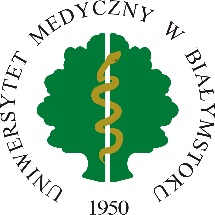 AKO.014.233.2020POWOŁANIEPowołuję na okres kadencji 2020-2024 Komisję ds. Kształcenia Podyplomowego, 
w składzie:	Przewodniczący: 	prof. dr hab. Alina Kułakowska	Członkowie:		dr hab. Michał Tomczyk				dr hab. Jarosław Danilukdr hab. Marzena Wojewódzka-Żelazniakowiczdr hab. Piotr Myśliwiecdr hab. Michała Ciborowskidr hab. Małgorzata Rusakdr hab. Anna PryczyniczRektorprof. dr hab. Adam Krętowski